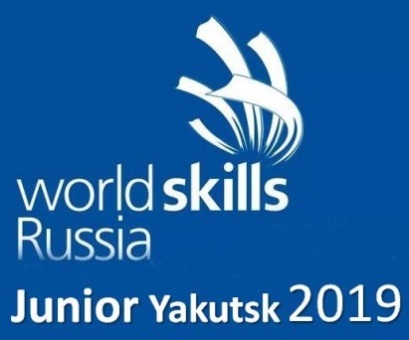 Городской  чемпионат профессионального мастерства для школьников «WorldSrills junior – Yakutsk 2019»Техническое описаниеЭлектромонтажные работы 10+Инфраструктурный листИнфраструктурный листИнфраструктурный листИнфраструктурный листИнфраструктурный листИнфраструктурный листИнфраструктурный листИнфраструктурный листИнфраструктурный листИнфраструктурный лист№Наименовование Ссылка на сайт с тех характеристиками либо тех характеристики инструментаСсылка на сайт с тех характеристиками либо тех характеристики инструментаЕд. изме ренияЕд. изме ренияКол-воКол-воКол-воСтоимость, руб1Лист фанера 10х900x1000 ммштшт1112Ящик с понижающим трансформатором ЯТП- 0,25 220/24-2авт. TDMhttp://tdmelectric.ru/collection/kate goriya-1379316856/product/yatp-025-22024-2avt-tdmhttp://tdmelectric.ru/collection/kate goriya-1379316856/product/yatp-025-22024-2avt-tdmштшт1113Распаячная коробка ОП 80х80х50мм, крышка, IP54, 7вх. TDMhttp://tdmelectric.ru/collection/korobki-raspayachnye-ip44-http://tdmelectric.ru/collection/korobki-raspayachnye-ip44-штшт22241ip55/product/raspayachnaya-ip55/product/raspayachnaya-korobka-op-80h80h50mm-kryshka-korobka-op-80h80h50mm-kryshka-ip54-7vh-tdmip54-7vh-tdm4Труба гладкая жесткая ПВХ d 20 (156 м) TDMhttp://tdmelectric.ru/collection/truba-pvkh-zhiestkaia/product/truba-http://tdmelectric.ru/collection/truba-pvkh-zhiestkaia/product/truba-мм3,53,53,552ghladkaia-zhiestkaia-pvkh-d-20-156-ghladkaia-zhiestkaia-pvkh-d-20-156-m-tdmm-tdm5Кабель-канал 100х60http://tdmelectric.ru/collection/kabe l-kanaly- magistralnye/product/kabiel-kanal-100kh60-tdm-8-mhttp://tdmelectric.ru/collection/kabe l-kanaly- magistralnye/product/kabiel-kanal-100kh60-tdm-8-mмм1212123836Кабель-канал 40х16http://tdmelectric.ru/collection/kabe l-kanaly- magistralnye/product/kabiel-kanal-40kh16-tdm-80-mhttp://tdmelectric.ru/collection/kabe l-kanaly- magistralnye/product/kabiel-kanal-40kh16-tdm-80-mмм1212126967Заглушка для кабельканалаhttp://tdmelectric.ru/collection/akse ssuary-dlya-kabel- kanala/product/zaglushka-kmz-100h60-tdmhttp://tdmelectric.ru/collection/akse ssuary-dlya-kabel- kanala/product/zaglushka-kmz-100h60-tdmштшт221001008Крепеж-клипса для трубы 20 мм (100шт) TDMhttp://tdmelectric.ru/collection/dierz hatieli/product/kriepiezh-klipsa-dlia-truby-20-mm-100sht-tdmhttp://tdmelectric.ru/collection/dierz hatieli/product/kriepiezh-klipsa-dlia-truby-20-mm-100sht-tdmштшт252533,2533,259Угол 90 соед. для трубы 20 мм (50шт) TDMhttp://tdmelectric.ru/collection/ughly/product/ughol-90-soied-dlia-truby- 20-mm-50sht-tdmhttp://tdmelectric.ru/collection/ughly/product/ughol-90-soied-dlia-truby- 20-mm-50sht-tdmштшт3327,7227,7210Муфта труба-коробка IP65 BS20 ИЭКhttp://www.iek.ru/products/catalog/?page=detail&article=CTA10D-BS20-http://www.iek.ru/products/catalog/?page=detail&article=CTA10D-BS20-штшт1414812812K41-050K41-05011Вилка 513 стационарная 2Р+РЕ 16А 220В IP44 TDMhttp://tdmelectric.ru/collection/vilka-statsionarnaia-ip44/product/vilka-http://tdmelectric.ru/collection/vilka-statsionarnaia-ip44/product/vilka-штшт11259259513-statsionarnaia-2rrie-16a-220v-ip44-tdm12Розетка 213 переносная 2Р+РЕ 16А 220В IP44 TDMhttp://tdmelectric.ru/collection/rozie tka-kabielnaia- ip44/product/rozietka-213- pierienosnaia-2rrie-16a-220v-ip44-tdmшт11159ТриггерТриггерТриггерТриггерТриггерТриггер1Бокс ЩРН-П-18модулей навесной пластикIP40 TDMhttp://tdmelectric.ru/collection/plast ikovyie-boksy-shchrn- p/product/boks-shchrn-p- 18moduliei-naviesnoi-plastik-ip40-tdmшт1111542Разъем РРМ78/4(PYF14A) дляРЭК78/4(MY4) модульный ИЭКhttp://www.iek.ru/products/catalog/?page=detail&article=RRP20D-RRM-4шт11593Авт. выкл.ВА47-29 1Р 6А 4,5кА х-ка С TDMhttp://tdmelectric.ru/collection/avto matichieskii-vykliuchatiel-va47-29- kharaktieristika-s/product/avt-vyklva47-29-1r-6a-45ka-h-ka-s-tdmшт111404Кнопка ABLF-22 зеленый d22мм неон/240В1з+1р ИЭКhttp://www.iek.ru/products/catalog/?page=detail&article=BBT10-ABLF- K06шт113925Лампа AD22DS(LED)матрица d22мм желтый24В AC/DC ИЭКhttp://www.iek.ru/products/catalog/?page=detail&article=BLS10-ADDS- 024-K05шт332466Держатель маркировки DM 11x25http://www.iek.ru/products/catalog/?page=detail&article=DM11X25шт44727КП-104 Корпус поста IP 54 IEKhttp://www.iek.ru/products/catalog/?page=detail&article=BKP10-3-K01шт11153Управление освещениемУправление освещениемУправление освещениемУправление освещениемУправление освещениемУправление освещениемУправление освещением1Авт. выкл.ВА47-29 2Р 10А 4,5кА х-ка С TDMhttp://tdmelectric.ru/collection/avto matichieskii-vykliuchatiel-va47-29- kharaktieristika-s/product/avt-vyklva47-29-2r-10a-45ka-h-ka-s-tdmшт12372372Авт. выкл.ВА47-29 1Р 6А 4,5кА х-ка С TDMhttp://tdmelectric.ru/collection/avto matichieskii-vykliuchatiel-va47-29- kharaktieristika-s/product/avt-vyklva47-29-1r-6a-45ka-h-ka-s-tdmшт11401403Лампа AD22DS(LED)матрица d22мм белый 24В AC/DC ИЭКhttp://www.iek.ru/products/catalog/?page=detail&article=BLS10-ADDS- 024-K01шт21121124Лампа AD22DS(LED)матрица d22мм красный24В AC/DC ИЭКhttp://www.iek.ru/products/catalog/?page=detail&article=BLS10-ADDS- 024-K04шт182825Лампа AD22DS(LED)матрица d22мм зеленый24В AC/DC ИЭКhttp://www.iek.ru/products/catalog/?page=detail&article=BLS10-ADDS- 024-K06шт21601606Лампа AD22DS(LED)матрица d22мм синий 24В AC/DC ИЭКhttp://www.iek.ru/products/catalog/?page=detail&article=BLS10-ADDS- 024-K07шт183837Кнопка ABLF-22 красный d22мм неон/240В1з+1р ИЭКhttp://www.iek.ru/products/catalog/?page=detail&article=BBT10-ABLF- K04шт12302308Кнопка ABLF-22 зеленый d22мм неон/240В1з+1р ИЭКhttp://www.iek.ru/products/catalog/?page=detail&article=BBT10-ABLF- K06шт24184189Держатель маркировки DM 11x25http://www.iek.ru/products/catalog/?page=detail&article=DM11X251013013010КП-103 Корпус поста IP 54 IEKhttp://www.iek.ru/products/catalog/?page=detail&article=BKP10-3-K01шт236036011КП-104 Корпус поста IP 54 IEKhttp://www.iek.ru/products/catalog/?page=detail&article=BKP10-4-K01шт1230230МЕБЕЛЬ и ОБОРУДОВАНИЕМЕБЕЛЬ и ОБОРУДОВАНИЕМЕБЕЛЬ и ОБОРУДОВАНИЕМЕБЕЛЬ и ОБОРУДОВАНИЕМЕБЕЛЬ и ОБОРУДОВАНИЕМЕБЕЛЬ и ОБОРУДОВАНИЕМЕБЕЛЬ и ОБОРУДОВАНИЕ1Верстак (стол)1200*600 ммшт1112Стулшт2223KLT Пластиковый евроконтейнер штабелируемыйhttp://a1plast.ru/klt-пластиковый-евроконтейнер-b594.396.280.shsr- 28/шт1114Органайзер для мелочей (саморезы,наконечники и пр.)http://www.220-volt.ru/catalog-120555/шт1115Корзины для мусорашт1116Коврик диэлектрический 600х600шт111РАСХОДНЫЕ МАТЕРИАЛЫРАСХОДНЫЕ МАТЕРИАЛЫРАСХОДНЫЕ МАТЕРИАЛЫРАСХОДНЫЕ МАТЕРИАЛЫРАСХОДНЫЕ МАТЕРИАЛЫРАСХОДНЫЕ МАТЕРИАЛЫРАСХОДНЫЕ МАТЕРИАЛЫ1Провод ПВ-3 (синий)http://orelkabel.ru/puvм557502Провод ПВ-3 (черный / белый)http://orelkabel.ru/puvм55853Провод ПВ-3 (желто-зеленый)http://orelkabel.ru/puvм5510054Наконечник-гильза Е1508 1,5мм2 с изолированным фланцем (100шт) TDMhttp://tdmelectric.ru/collection/ie/pr oduct/nakoniechnik-ghilza-ie1508- 15mm2-s-izolirovannym-flantsiem-100sht-tdmуп.22725Наконечник штыревой втулочный изолированный (двойной) НШвИ (2) 1,5х12 (100 шт) TDMhttp://tdmelectric.ru/collection/nshv/product/nakoniechnik-shtyrievoi- vtulochnyi-izolirovannyi-dvoinoi- nshvi-2-15kh12-100-sht-tdmуп.22726Наконечник НВИ 1,25-3 вилка 0,5-1,5мм (100шт) TDMhttp://tdmelectric.ru/collection/katie ghoriia- 1337866683/product/nakoniechnik-nvi-125-3-vilka-05-15mm-100sht-tdmуп.2225217Саморез с прессшайбой КРЕП-КОМП острый4,2х19 1000шт пшо19фhttp://rostov.vseinstrumenti.ru/krep ezh/samorezy/po_metallu/krep- komp/samorez_s_pressshajboj_krep- komp_ostryj_4_2h19_1000sht_psho19f/уп.1159318Хомут нейлоновый 3,5х150 ммуп.1117019Очки защитныеhttp://allsiz.ru/products/ochk226шт2220020Перчатки рабочиеhttp://allsiz.ru/products/2132255шт2210021Корзины для мусорашт11ТУЛБОКСТУЛБОКСТУЛБОКСТУЛБОКСТУЛБОКСТУЛБОКСТУЛБОКС2Сумка пояснаяhttp://www.zubr.ru/ru/witem/sumka-poyas_expertшт2160016003Кобура для шуруповертаhttp://www.zubr.ru/ru/witem/kobura_dlya_shurupoverta_expertшт24Набор отверток 6 шт.: SL:3х75;5х100;6х100, PH:0х75;1х100;2х100 (карт. коробка), CR-V "Алмаз" TDMhttp://tdmelectric.ru/collection/otve rtki-slesarno-montazhnye-serii- almaz/product/nabor-otvertok-6-sht- sl3h755h1006h100-ph0h751h1002h100-kart-korobka-cr-v-almaz-tdmшт25Пассатижи с зауженными губками (тонконосы)http://www.zubr.ru/ru/witem/gubtsevy_instrument_standartшт26Бокорезыhttp://www.zubr.ru/ru/witem/gubtsevy_instrument_standartшт27Съемник изоляции автоматический СИ-6А, сечение зачищаемого провода 0,25-6 мм "МастерЭлектрик" TDMhttp://tdmelectric.ru/collection/sem niki-izolyatsii-i- nozhi/product/semnik-izolyatsii- avtomaticheskiy-si-6a-sechenie- zachischaemogo-provoda-025-6-mm-masterelektrik-tdmшт28Пресс-клещи ПК-06 TDMhttp://tdmelectric.ru/collection/klesc hi-obzhimnye-press- kleschi/product/press-kleschi-pk-06-tdmшт29Клещи обжимные КО-02 0,5-2,5мм ИЭКhttp://www.iek.ru/products/catalog/?page=detail&article=TKL10-D05-D25шт110Мультиметр цифровой серия"МастерЭлектрик" М-838 TDMhttp://tdmelectric.ru/collection/mult imetry-i-tokoizmeritelnye- kleschi/product/multimetr-tsifrovoy-seriya-masterelektrik-m-838-tdmшт113Набор напильниковhttp://www.zubr.ru/ru/witem/nabor_napilnikov_expertк-т114Шуруповертhttp://www.zubr.ru/ru/witem/da-14_4-2-li_knm1шт115Набор сверлhttp://www.zubr.ru/ru/witem/nabor_sverl_kobalt_expertк-т116Сверло 3 ммhttp://www.zubr.ru/ru/witem/sverlmetvшт517Уровень металлический 40 см.http://www.zubr.ru/ru/witem/uroven_stroitelnyj_magnit_professionalшт118Рулетка 3 мhttp://www.zubr.ru/ru/witem/ruletki_izmeritelnye_master_avtostopшт219Линейка металлическая 50 смшт220Маркер перманентный белый 1 ммшт221Маркер перманентный черный 1 ммшт222Карандаш простойшт423точилка для карандашашт224Блокнот для записейшт225Ручка шариковаяшт2